Rysunek nr 1Stoły laboratoryjne z nadstawką instalacyjną.Stół o wymiarach: 220x85x90h (cm) – 2sztNadstawka instalacyjna (wspólna) o wymiarach: 100x30x75h (cm) – 1szt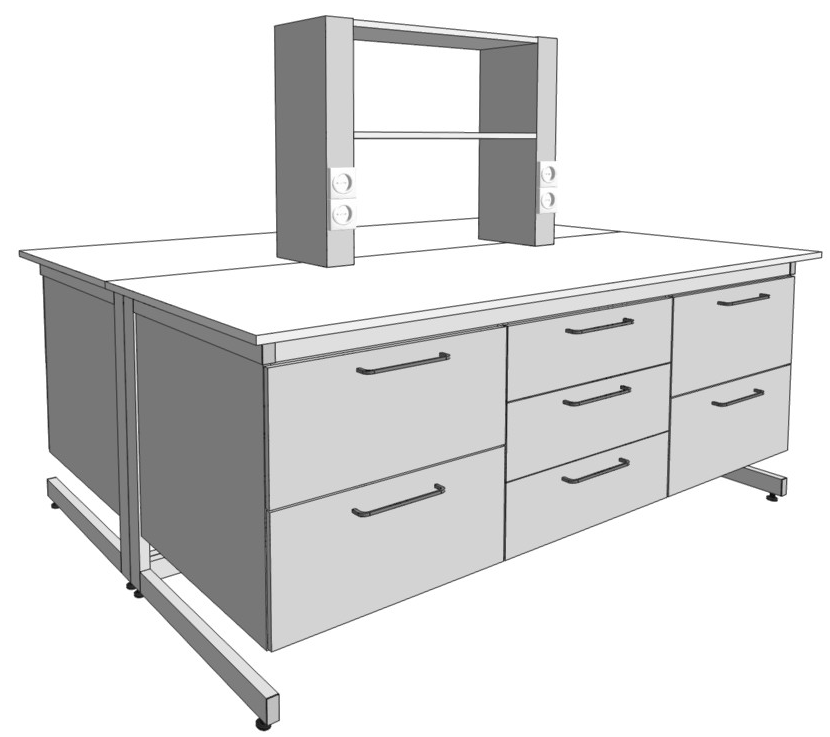 widok z perspektywy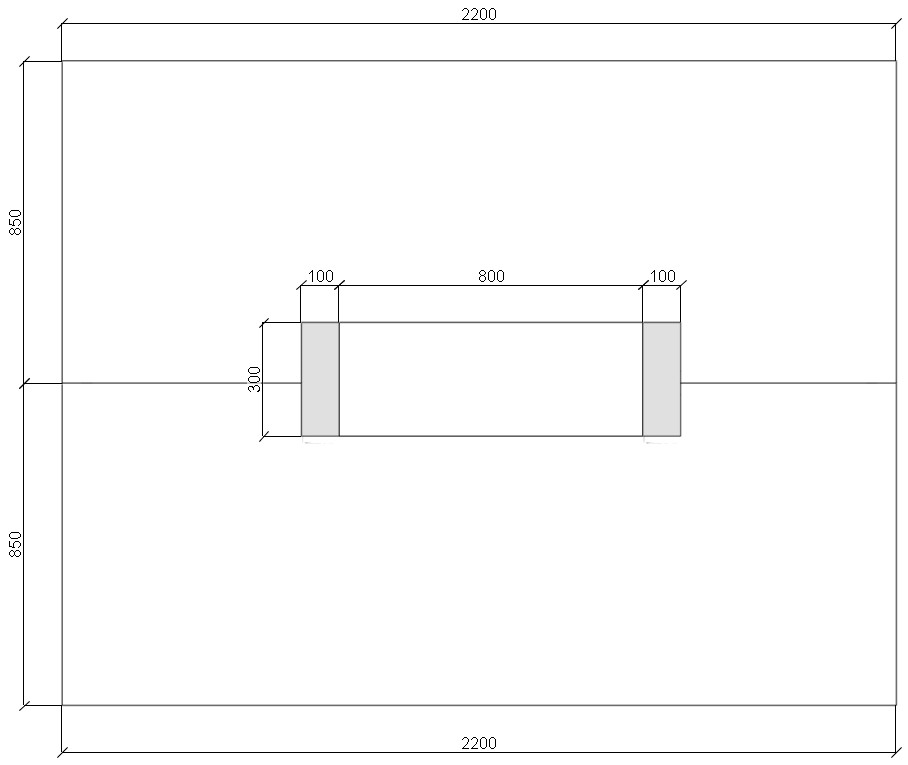 widok z góry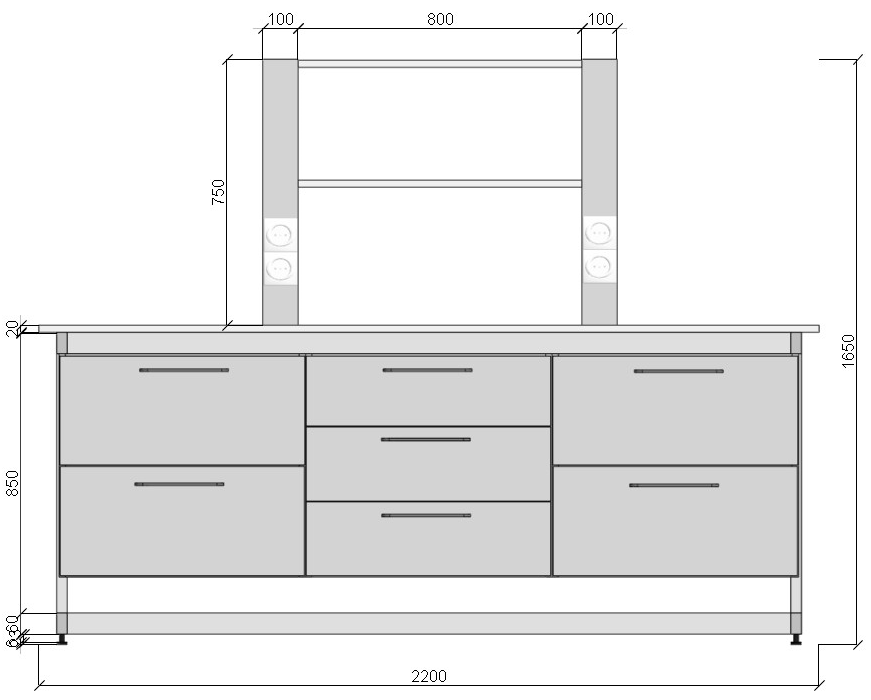 widok z przodu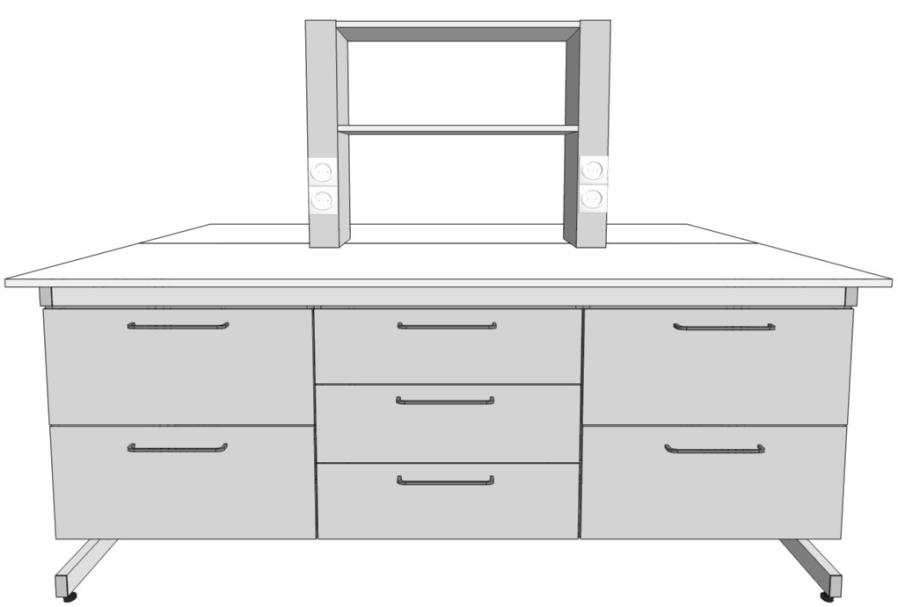 widok z przodu (perspektywa)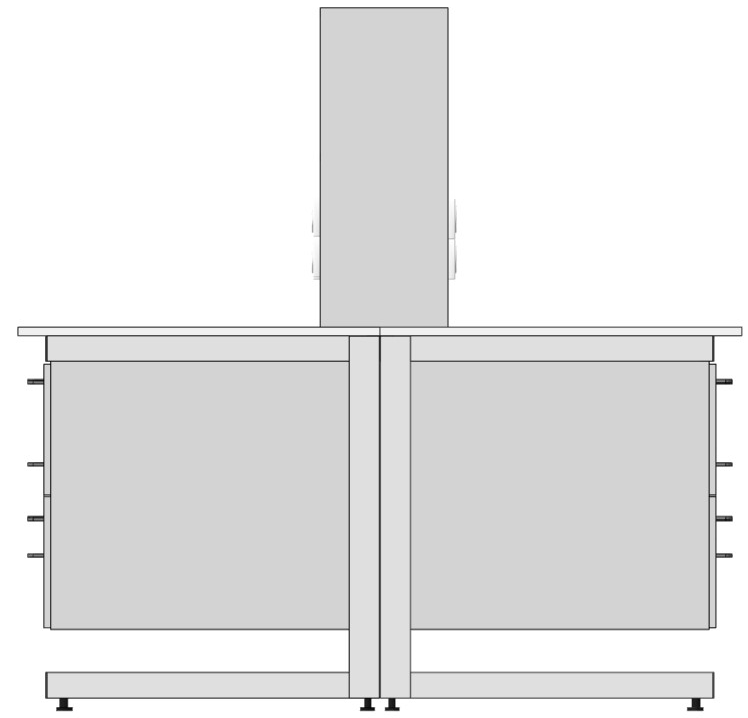 widok z boku